Домашнее задание для 2 ДОП, от 18.09.21.Интервал", "ступеневая величина", "тоновая величина".Повторение.Повторять к каждому уроку.Интервал - это расстояние между двумя звуками.Ступеневая величина - это количество ступеней между крайними звуками интервала. Тоновая величина - это количество тонов между крайними звуками интервала.Практика. Играть с пением дома и учить попевки на м2 и б2 от звука "до" первой октавы."Я ёж, колючий ёж" (б2)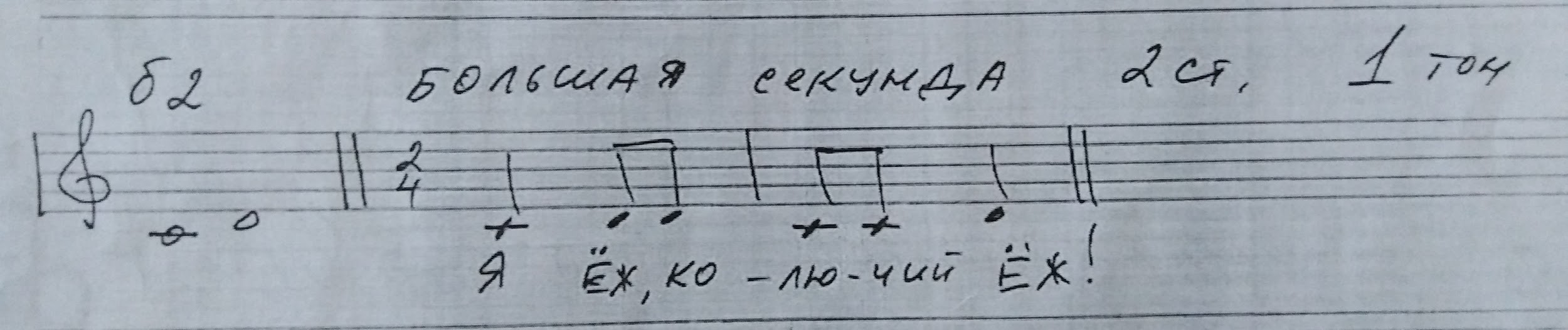 "Я жужащая оса" (м2)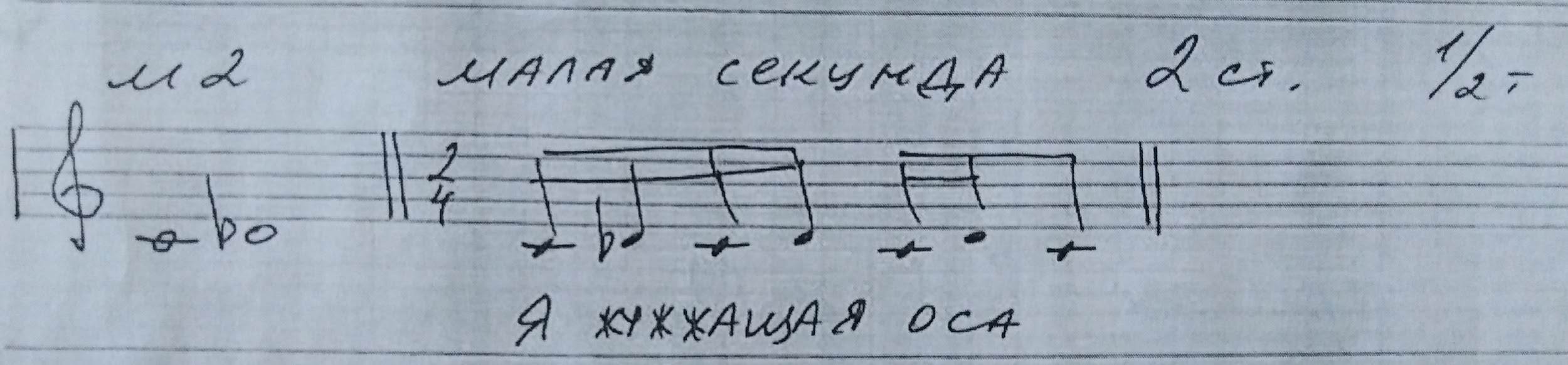 Новый материал: интервал терция.В терции три ступени, то есть три отдельных звука. Му познакомились с двумя видами терций: б3 (большая терция), м3 (малая терция).Учить строение терций:м3 = 3 ступени, 1,5 тона.б3 = 3 ступени, 2 тона. Построение терций от звука "до" первой октавы вверх: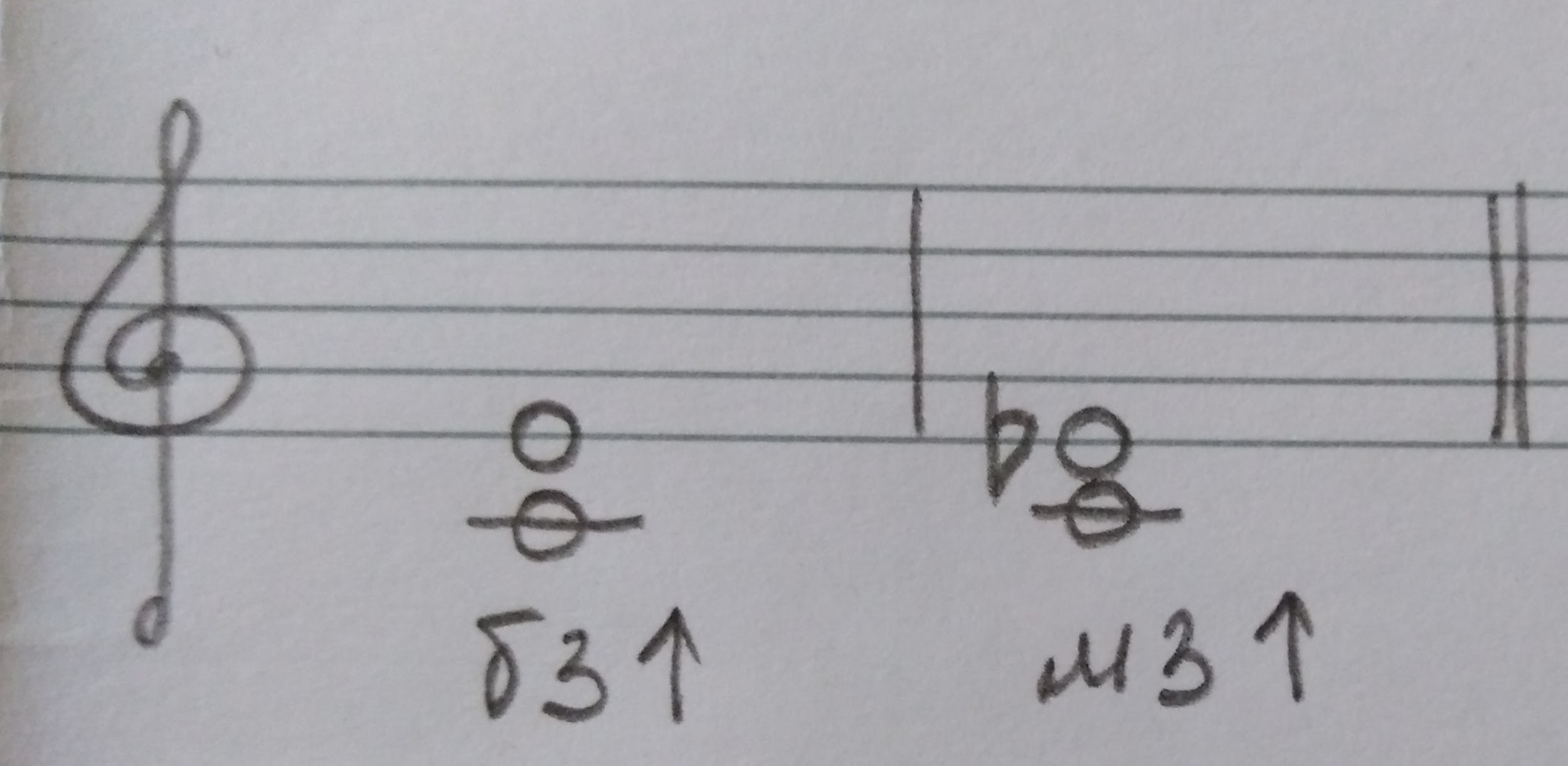 Письменно в тетради построить б3 и м3 от звуков "ре" и "ми" вверх.Таблица интервалов.Выучить наизусть, буду спрашивать на оценку! Обозн. Название интервалаСтупеневая величина Тоновая величина ч1Чистая прима1 ст. 0 т. м2Малая секунда2 ст. 0,5 т. б2Большая секунда2 ст. 1 т. м3Малая терция3 ст. 1,5 т. б3Большая терция3 ст. 2 т. 